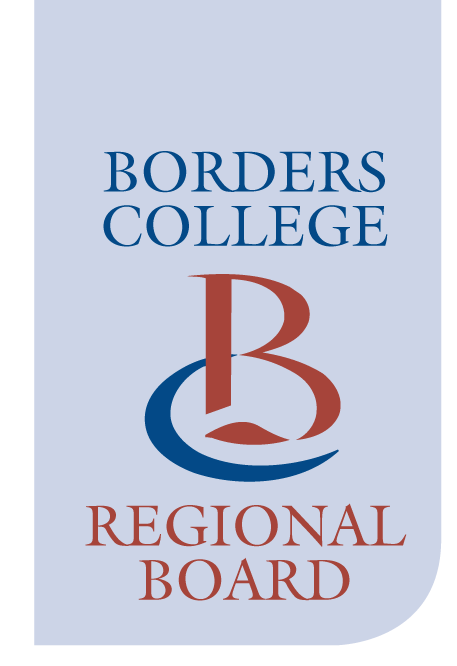 NOMINATIONS COMMITTEEThe next meeting of the Nominations Committee will take place at 4.00 pm on Thursday 30 August 2018 in the Board Room, Scottish Borders Campus, GalashielsAGENDA												Paper	01/18		Chair’s Welcome and Opening Remarksnew committee member Elaine Acaster	02/18		Apologies for Absence	03/18		Approval of Minutes of Previous Meeting (12 October 2017)	  A	04/18		Matters Arising	05/18		Declaration of any Conflicts of Interest	SECTION “A” – ITEMS FOR DISCUSSION	06/18		Recruitment of Board Members					  B 		SECTION “C” – ITEMS FOR INFORMATION	07/18		Any Other Business	08/18		Date of Next Meeting – to be agreed